COLEGIO DE INGENIEROS MECÁNICOS Y ELECTRICISTAS DEL ESTADO DE JALISCO, A. C. (RAMAS AFINES)JOSÉ GPE. MONTENEGRO NO. 2106 COL. AMERICANA, GUADALARA, JALISCO; TEL. 3563-2297 Y3563-2297 SOLICITUD DE INGRESO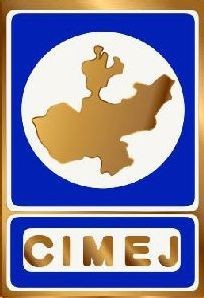 e-mail: administracion@cimej.orgDATOS PERSONALES:DATOS PROFESIONALESDATOS LABORALESdocumentación indispensable 2 fotografias infantil1 copia del titulo 1 copia de la cédula 1 copia de curriculumactualizado	FIRMA(8)APELLIDO PATERNO	APELLIDO MATERNO(8)APELLIDO PATERNO	APELLIDO MATERNONOMBRE(9)(10) DOMICILIO(11)	CALLE Y NUMERO(11)	CALLE Y NUMERO(12) COLONIA(13) CIUDAD(14)ESTADO(15)TELÉFONOPART.PART.OFICINAOFICINACORREO ELECTRONICOCORREO ELECTRONICOCORREO ELECTRONICO(16)(16)(16)(16)(16)(17)RAMA PROFESIONAL(18)CLVE.(19)(20)GENERACIÓN(21)INSTITUCIÓN PROFESIONALDeADeADeADeADeAT-TITULO OLICENCIATURA, M-MAESTRÍA, D-DOCTORADO ESPECIFIQUET-TITULO OLICENCIATURA, M-MAESTRÍA, D-DOCTORADO ESPECIFIQUET-TITULO OLICENCIATURA, M-MAESTRÍA, D-DOCTORADO ESPECIFIQUET-TITULO OLICENCIATURA, M-MAESTRÍA, D-DOCTORADO ESPECIFIQUET-TITULO OLICENCIATURA, M-MAESTRÍA, D-DOCTORADO ESPECIFIQUET-TITULO OLICENCIATURA, M-MAESTRÍA, D-DOCTORADO ESPECIFIQUET-TITULO OLICENCIATURA, M-MAESTRÍA, D-DOCTORADO ESPECIFIQUET-TITULO OLICENCIATURA, M-MAESTRÍA, D-DOCTORADO ESPECIFIQUE(22)	CARGOS DESEMPEÑADOS(23)CLVE.(24)(25) FECHA INICIACIÓN(25) FECHA INICIACIÓN(26)	INSTITUCIÓN O EMPRESADEADEADEADEADEAO-OFICIAL P-PRIVADO D-DOCENTE (ESPECIFIQUE)O-OFICIAL P-PRIVADO D-DOCENTE (ESPECIFIQUE)O-OFICIAL P-PRIVADO D-DOCENTE (ESPECIFIQUE)(27) ESPECIALIDADES